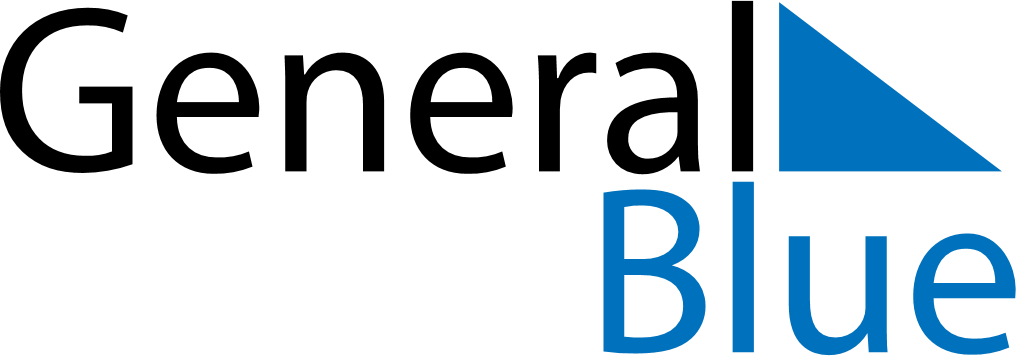 March 2021March 2021March 2021GibraltarGibraltarMondayTuesdayWednesdayThursdayFridaySaturdaySunday1234567891011121314Commonwealth DayMother’s Day1516171819202122232425262728293031